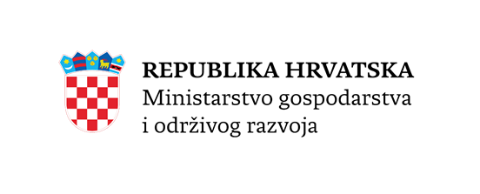 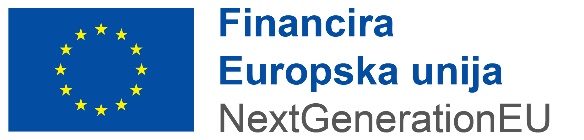 POZIV NA DOSTAVU PROJEKTNIH PRIJEDLOGABESPOVRATNE POTPORE ZA NOVOOSNOVANA PODUZEĆA (Referentni broj: NPOO.C1.1.2. R2-I3.01)OBRAZAC 2.IZJAVA PRIJAVITELJA O ISTINITOSTI PODATAKA, IZBJEGAVANJU DVOSTRUKOG FINANCIRANJA I USKLAĐENOSTI S UPUTAMA ZA PRIJAVITELJE PREDMETNOG POZIVA, A U SVRHU SUDJELOVANJA U POSTUPKU DODJELE BESPOVRATNIH SREDSTAVAJa, ________________________________________________________________________                                                      < umetnuti ime i prezime, adresu, OIB > dolje potpisani, kao osoba ovlaštena za zastupanje prijavitelja __________________________________________ <naziv subjekta, adresa, OIB>potvrđujem da su podaci sadržani u dokumentaciji projektnog prijedloga pod nazivom ___________________________________________________________________________                                           < umetnuti naziv projektnog prijedloga > predanog u sklopu Poziva na dostavu projektnih prijedloga “Bespovratne potpore za novoosnovana poduzeća” (referentni broj: NPOO.C1.1.2. R2-I3.01) istiniti i točni.Pod materijalnom i kaznenom odgovornošću izjavljujem:da sam pročitao, razumio i slažem se s uvjetima navedenima u Uputama za prijavitelje predmetnog Poziva;da je projektni prijedlog podnesen sukladno načinu propisanom u Uputama za prijavitelje;da Prijavitelj ili osoba ovlaštena po zakonu za zastupanje Prijavitelja (osoba koja je član upravnog, upravljačkog ili nadzornog tijela ili ima ovlasti zastupanja, donošenja odluka ili nadzora toga gospodarskog subjekta) nije pravomoćno osuđena za bilo koje od sljedećih kaznenih djela odnosno za odgovarajuća kaznena djela prema propisima države sjedišta ili države čiji je državljanin osoba ovlaštena po zakonu za njihovo zastupanje: sudjelovanje u zločinačkoj organizaciji, na temelju članka 328. (zločinačko udruženje) i članka 329. (počinjenje kaznenog djela u sastavu zločinačkog udruženja) iz Kaznenog zakona (NN, br. 125/11, 144/12, 56/15, 61/15, 101/17, 118/18, 126/19, 84/21), članka 333. (udruživanje za počinjenje kaznenih djela) iz Kaznenog zakona (NN, br. 110/97, 27/98, 50/00, 129/00, 51/01, 111/03, 190/03, 105/04, 84/05, 71/06, 110/07, 152/08, 57/11, 77/11 i 143/12); terorizam ili kaznena djela povezana s terorističkim aktivnostima, na temelju članka 97. (terorizam), članka 99. (javno poticanje na terorizam), članka 100. (novačenje za terorizam), članka 101. (obuka za terorizam), članka 101.a (putovanje u svrhu terorizma) i članka 102. (terorističko udruženje) Kaznenog zakona (NN, br. 125/11, 144/12, 56/15, 61/15, 101/17, 118/18, 126/19, 84/21) i članka 169. (terorizam), članka 169.a (javno poticanje na terorizam) i članka 169.b (novačenje i obuka za terorizam) iz Kaznenog zakona (NN, br. 110/97, 27/98, 50/00, 129/00, 51/01, 111/03, 190/03, 105/04, 84/05, 71/06, 110/07, 152/08, 57/11, 77/11 i 143/12); pranje novca ili financiranje terorizma, na temelju članka 98. (financiranje terorizma) i članka 265. (pranje novca) Kaznenog zakona (NN, br. 125/11, 144/12, 56/15, 61/15, 101/17, 118/18, 126/19, 84/21) i članka 279. (pranje novca) iz Kaznenog zakona (NN, br. 110/97, 27/98, 50/00, 129/00, 51/01, 111/03, 190/03, 105/04, 84/05, 71/06, 110/07, 152/08, 57/11, 77/11 i 143/12); dječji rad ili druge oblike trgovanja ljudima, na temelju članka 106. (trgovanje ljudima) Kaznenog zakona (NN, br. 125/11, 144/12, 56/15, 61/15, 101/17, 118/18, 126/19, 84/21) i članka 175. (trgovanje ljudima i ropstvo) iz Kaznenog zakona (NN, br. 110/97, 27/98, 50/00, 129/00, 51/01, 111/03, 190/03, 105/04, 84/05, 71/06, 110/07, 152/08, 57/11, 77/11 i 143/12); korupciju, na temelju članka 252. (primanje mita u gospodarskom poslovanju), članka 253. (davanje mita u gospodarskom poslovanju), članka 254. (zlouporaba u postupku javne nabave), članka 291. (zlouporaba položaja i ovlasti), članka 292. (nezakonito pogodovanje), članka 293. (primanje mita), članka 294. (davanje mita), članka 295. (trgovanje utjecajem) i članka 296. (davanje mita za trgovanje utjecajem) Kaznenog zakona (NN, br. 125/11, 144/12, 56/15, 61/15, 101/17, 118/18, 126/19, 84/21) i članka 294.a (primanje mita u gospodarskom poslovanju), članka 294.b (davanje mita u gospodarskom poslovanju), članka 337. (zlouporaba položaja i ovlasti), članka 338. (zlouporaba obavljanja dužnosti državne vlasti), članka 343. (protuzakonito posredovanje), članka 347. (primanje mita) i članka 348. (davanje mita) iz Kaznenog zakona (NN, br. 110/97, 27/98, 50/00, 129/00, 51/01, 111/03, 190/03, 105/04, 84/05, 71/06, 110/07, 152/08, 57/11, 77/11 i 143/12);prijevaru, na temelju članka 236. (prijevara), članka 247. (prijevara u gospodarskom poslovanju), članka 256. (utaja poreza ili carine) i članka 258. (subvencijska prijevara) Kaznenog zakona (NN, br. 125/11, 144/12, 56/15, 61/15, 101/17, 118/18, 126/19, 84/21) i članka 224. (prijevara), članka 293. (prijevara u gospodarskom poslovanju) i članka 286. (utaja poreza i drugih davanja) iz Kaznenog zakona (NN, br. 110/97, 27/98, 50/00, 129/00, 51/01, 111/03, 190/03, 105/04, 84/05, 71/06, 110/07, 152/08, 57/11, 77/11 i 143/12). da Prijavitelju nije utvrđeno teško kršenje ugovora zbog neispunjavanja ugovornih obveza, a koji je bio potpisan u sklopu nekog drugog postupka dodjele bespovratnih sredstava i bio je (su)financiran sredstvima EU;da Prijavitelj nije u sukobu interesa u predmetnom postupku dodjele bespovratnih sredstava;da, poštujući načelo izbjegavanja dvostrukog financiranja, predloženi prihvatljivi troškovi (izdaci) nisu prethodno (su)financirani bespovratnim sredstvima, niti da će isti troškovi (izdatci), neovisno o okolnostima, biti dvaput financirani iz proračuna Unije. Također, primam na znanje činjenicu i potvrđujem da trošak (izdatak) koji je financiran iz nacionalnih javnih izvora ne može biti/nije financiran iz proračuna Unije i obrnuto, a poštujući načelo izbjegavanja dvostrukog financiranja;da Prijavitelj ne podliježe neizvršenom nalogu za povrat sredstava na temelju prethodne odluke Komisije kojom se potpora što ju je dodijelila država članica ocjenjuje nezakonitom i nespojivom s unutarnjim tržištem, u skladu s odredbom članka 1. točke 4. (a) Uredbe (EU) br. 651/2014 i Uredbe 2017/1084;da Prijavitelj ne podliježe neizvršenom zatraženom povratu sredstava ili je u postupku povrata sredstava prethodno dodijeljenih u drugom postupku dodjele bespovratnih sredstava iz bilo kojeg javnog izvora (uključujući iz EU odnosno ESI fondova), za aktivnosti odnosno troškove koji nisu izvršeni;da nad Prijaviteljem nije otvoren stečajni postupak, da nije nesposoban za plaćanje ili prezadužen, ili da nije u postupku likvidacije, da njegovom imovinom ne upravlja stečajni upravitelj ili sud, da nije u nagodbi s vjerovnicima, da nije obustavio poslovne aktivnosti ili da nije u bilo kakvoj istovrsnoj situaciji koja proizlazi iz sličnog postupka prema nacionalnim zakonima i propisima, ili da se ne nalazi u postupku koji su, prema propisima države njegova sjedišta ili nastana kojima se regulira pitanje insolvencijskog prava, slični svim prethodno navedenim postupcima;da je Prijavitelj ispunio obveze isplate plaća zaposlenicima, plaćanja doprinosa za financiranje obveznih osiguranja (osobito zdravstveno ili mirovinsko) ili plaćanja poreza u skladu s propisima Republike Hrvatske; da se Projekt, na način opisan u projektnom prijedlogu, ne bi mogao provesti bez potpore iz NPOO odnosno da u dijelu u kojem Prijavitelj traži sufinanciranje iz NPOO u predmetnom postupku dodjele bespovratnih sredstava, isti nema osigurana sredstva za provedbu projekta na način, u opsegu i vremenskom okviru kako je opisano u projektnom prijedlogu;da je Prijavitelj upoznat s mogućnošću odbijanja projektnog prijedloga ukoliko ne pruži sve tražene podatke te ukoliko nije dostavio sve propisane Obrasce i obvezne dokumente, te izjavljuje da će tijekom procesa vrednovanja projektnog prijedloga na traženje Ministarstva gospodarstva i održivog razvoja i/ili Hrvatske agencije za malo gospodarstvo, inovacije i investicije dostaviti svu potrebnu dodatnu dokumentaciju;da je Prijavitelj upoznat s ugovornim obvezama koje proizlaze iz Ugovora o dodjeli bespovratnih sredstava i pripadajućih priloga te ih prihvaća ukoliko projektni prijedlog bude odobren za financiranje;da će Prijavitelj nadležno tijelo pravovremeno izvijestiti o svim izmjenama i promjenama podataka navedenih u projektnom prijedlogu koje mogu utjecati na ispravnost dodjele bespovratnih sredstava; da se podaci iz projektnog prijedloga mogu obrađivati i pohranjivati u kompjuteriziranom sustavu za nadzor i informiranje;da je Prijavitelj upoznat da se osnovne informacije o projektnom prijedlogu (naziv korisnika, naziv projekta, iznos bespovratnih sredstava dodijeljenih projektu i stopa financiranja, kratki opis projekta) objavljuju na mrežnim  stranicama  https://planoporavka.gov.hr/natjecaji/86 i sustava eNPOO; da je Prijavitelj upoznat s činjenicom da je nadležno tijelo obveznik primjene Zakona o pravu na pristupu informacijama (NN, br. 25/13, 85/15);da Prijavitelj spada u skupinu MSP-ova kako je utvrđeno u Prilogu I. Definicija malih i srednjih poduzeća Uredbe GBER;da Prijavitelj samostalno prijavljuje i provodi projekt (u projekt nisu uključene partnerske organizacije);da Prijavitelj nije registriran kao udruga ili dobrotvorna organizacija;da Prijavitelj nije osnovan više od 5 godina prije datuma podnošenja projektnog prijedloga i nije postojeći MSP koji se zatvorio i ponovno otvorio za potrebe Poziva niti je nastao spajanjem ili izdvajanjem, i ostalim odredbama navedenim u odjeljku „Prihvatljivost prijavitelja“;da je Prijavitelj registriran za obavljanje gospodarske djelatnosti najmanje trideset (30) dana prije podnošenja projektnog prijedloga;da Prijavitelj ne potražuje potporu u sektorima:Ribarstva i akvakulture kako je obuhvaćeno Uredbom (EU) br. 1379/2013 Europskog parlamenta i Vijeća, od 11. prosinca 2013. o zajedničkom uređenju tržišta proizvodima ribarstva i akvakulture, izmjeni uredbi Vijeća (EZ) br. 1184/2006 i (EZ) br. 1224/2009 i stavljanju izvan snage Uredbe Vijeća (EZ) br. 104/2000 (SL L 354, 28.12.2013., str.1.);Primarne poljoprivredne proizvodnje;Proizvodnje, prerade i stavljanja na tržište duhana i duhanskih proizvoda;Kasina i istovjetna poduzeća, proizvodnja i stavljanje na tržište uređaja za igre na sreću;Djelatnosti poslovanja nekretninama;Financijskih djelatnosti i djelatnosti osiguranja;Djelatnosti socijalne skrbi sa smještajem;Proizvodnje proizvoda i usluga navedenih u Uredbi o popisu robe vojne namjene, obrambenih proizvoda i nevojnih ubojnih sredstava (NN 26/18., 37/18., 63/19. i 107/21);Djelatnosti prerade i stavljanja na tržište poljoprivrednih proizvoda, u sljedećim slučajevima:ako je iznos potpore fiksno utvrđen na temelju cijene ili količine takvih proizvoda kupljenih od primarnih proizvođača odnosno koje na tržište stavljaju predmetni poduzetniciako su potpore uvjetovane njihovim djelomičnim ili potpunim prenošenjem na primarne proizvođače;da Prijavitelj nije dobio državnu potporu ili potporu male vrijednosti za isti opravdani trošak projekta, ukoliko ista nije u skladu s odjeljkom “Zbrajanje potpora” u Uputama za prijavitelje;da u trenutku podnošenja projektnog prijedloga Prijavitelj ima registriran poslovni nastan u RH;da se Prijavitelj obvezuje da će osigurati održivost projekta i projektnih rezultata sukladno s odjeljkom “Zahtjevi koji se odnose na sposobnost prijavitelja, učinkovito korištenje sredstava i održivost  projekta” u Uputama za prijavitelje;da Prijavitelj nije dostavio lažne informacije u sklopu projektnog prijedloga;da je Prijavitelj u trenutku podnošenja projektnog prijedloga registriran za prihvatljive djelatnosti u kojima se provode projektne aktivnosti;da će Prijavitelj zaposliti najmanje 1 (jednog) djelatnika na puno radno vrijeme tijekom trajanja projekta i imati najmanje 1 (jednog) zaposlenog godinu nakon završetka projekta;da se projekt provodi na teritoriju Republike Hrvatske;da je projekt u skladu sa predmetom i svrhom Poziva te doprinosi obaveznim pokazateljima Poziva;da se aktivnosti projekta odvijaju u prihvatljivom sektoru i u skladu su s prihvatljivim aktivnostima ovog Poziva;da provedba projekta nije započela prije predaje projektnog prijedloga u okviru ovog Poziva niti će završiti prije potpisa Ugovora;da projekt ne uključuje aktivnosti koje su bile dio operacije koja je, ili je trebala biti, podložna postupku povrata sredstava nakon promjene proizvodne aktivnosti izvan programskog područja (u skladu Uredbom (EU, Euratom) 2018/1046 Europskog parlamenta i Vijeća od 18. srpnja 2018., o financijskim pravilima koja se primjenjuju na opći proračun Unije, o izmjeni uredaba (EU) br. 1296/2013, (EU) br. 1301/2013, (EU) br. 1303/2013, (EU) br. 1304/2013, (EU) br. 1309/2013, (EU) br. 1316/2013, (EU) br. 223/2014, (EU) br. 283/2014 i Odluke br. 541/2014/EU te o stavljanju izvan snage Uredbe (EU, Euratom) br. 966/2012);da projekt udovoljava svim zahtjevima povezanima s pravilima potpora male vrijednosti utvrđenima u Programu de minimis. Ukupan iznos potpore male vrijednosti (de minimis) koja se dodjeljuje jednom poduzetniku, uključujući traženi iznos potpora male vrijednosti prema ovom Pozivu, ne prelazi 200.000,00 EUR u razdoblju od tri fiskalne godine (tekuća fiskalna godina i prethodne dvije godine), odnosno 100.000,00 EUR u sektoru prometa;da je trajanje projekta u skladu s propisanim trajanjem u Uputama za prijavitelje, tj. nije duže od 24 mjeseca, odnosno najkasnije do 30. lipnja 2026. godine (ovisno što nastupi prije);da projekt u trenutku podnošenja projektnog prijedloga nije fizički niti financijski završen;da projekt ne uključuje aktivnosti namijenjene proizvodnji proizvoda i usluga koje su navedene na popisu Uredbe o Popisu robe vojne namjene, obrambenih proizvoda i nevojnih ubojnih sredstava (NN 26/18, 37/18, 63/19 i 107/21);da je projekt u skladu s odredbama svih relevantnih nacionalnih zakonodavnih akata te u skladu sa specifičnim pravilima i zahtjevima primjenjivima na ovaj Poziv;da je projekt u skladu s načelom “ne nanosi bitnu štetu” (DNSH) što znači da se ne podupiru i ne obavljaju gospodarske djelatnosti kojima se nanosi bitna šteta bilo kojem od okolišnih ciljeva, u smislu članka 17. Uredbe (EU) 2020/852;da je Projekt u skladu s horizontalnim politikama EU o održivome razvoju, ravnopravnosti spolova i nediskriminaciji, tj. projekt mora barem biti neutralan u odnosu na njih;da je Projekt spreman za početak provedbe aktivnosti projekta i njihov završetak u skladu s planom aktivnosti navedenim u Prijavnom obrascu i zadanim vremenskim okvirima za provedbu projekta definiranim u ovom Pozivu;da će se rezultati ulaganja MSP-a zadržati na mjestu ulaganja najmanje 3 (tri) godine nakon završetka projekta;da je iznos traženih bespovratnih sredstava u okviru propisanog najmanjeg i najvećeg dopuštenog iznosa bespovratnih sredstava za financiranje prihvatljivih izdataka koji se mogu dodijeliti temeljem ovog Poziva.Pod materijalnom i kaznenom odgovornošću, u svoje ime i u ime Prijavitelja potvrđujem da sam kao Prijavitelj i kao osoba po zakonu ovlaštena za zastupanje Prijavitelja svjestan da će se u slučaju davanja lažne izjave ili lažnih podataka primijeniti odgovarajuće mjere.U ______________________   , dana  _____________ ________ godine.Ime i prezime:		___________________________________Funkcija: 			___________________________________Potpis i pečat: 			Uputa za popunjavanje: U izjavu na odgovarajuća mjesta umetnuti tražene podatke prema uputi unutar zagrada < >. Molimo da se podaci o ispunjavanju preduvjeta odnosno situacije navedene u Izjavi ne brišu niti mijenjaju! Izjavu je potrebno potpisati od strane osobe ovlaštene za zastupanje i u digitalnom obliku (skenirano) unijeti u sustav eNPOO prilikom predaje projektnog prijedloga.